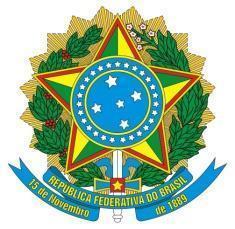 MINISTÉRIO DA EDUCAÇÃOSECRETARIA DE EDUCAÇÃO PROFISSIONAL E TECNOLÓGICAINSTITUTO FEDERAL DE EDUCAÇÃO, CIÊNCIA E TECNOLOGIA DO SUL DE MINAS GERAISCAMPUS POUSO ALEGREAvenida Maria da Conceição Santos nº 900, Bairro Parque Real, CEP: 37560-260 - Pouso Alegre/MG (35) 3427-6600 - https://portal.poa.ifsuldeminas.edu.br/ EDITAL Nº 12/ 2023 - EDITAL SEM FOMENTO DE FLUXO CONTÍNUO PARA REGISTRO DE PROJETOS DE PESQUISA E/OU INOVAÇÃO 2023ANEXO II – FORMULÁRIO DE INSCRIÇÃO DO BOLSISTA Pouso Alegre, ______/______/___________________________________			_____________________________          Assinatura do(a) bolsista				       Assinatura do(a) orientador(a)FOTO3 X 4DADOS DO(A) BOLSISTADADOS DO(A) BOLSISTADADOS DO(A) BOLSISTADADOS DO(A) BOLSISTADADOS DO(A) BOLSISTANOME:CPF:RG:ENDEREÇO:Nº:CIDADE:UF:CEP:TELEFONE:E-MAIL:PERÍODO DE VIGÊNCIA DA BOLSA:TÍTULO DO PROJETO:EDITALBANCO:AGÊNCIA:Nº DA CONTA:ORIENTADOR(A) RESPONSÁVEL: